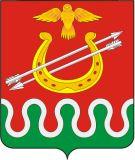 Администрация Боготольского района Красноярского края ПРОЕКТ ПОСТАНОВЛЕНИЯ г. Боготол «___» __________ 20___ г.                                                                      № _____-п О внесении изменений в постановление администрации Боготольского района от 13.04.2015 № 195-п «О создании межведомственной комиссии по вопросам признания помещения жилым помещением, жилого помещения непригодным для проживания и многоквартирного дома аварийным и подлежащим сносу» В связи с кадровыми изменениями в составе межведомственной комиссии по вопросам признания помещения жилым помещением, жилого помещения непригодным для проживания и многоквартирного дома аварийным и подлежащим сносу, руководствуясь статьями 15, 18 Устава Боготольского района, ПОСТАНОВЛЯЮ: Внести в Постановление администрации Боготольского района от 13.04.2015 № 195-п «О создании межведомственной комиссии по вопросам признания помещения жилым помещением, жилого помещения непригодным для проживания и многоквартирного дома аварийным и подлежащим сносу» (в ред. Постановлений от 03.07.2015 № 358-п, от 05.09.2016 № 286-п, от 01.09.2017 № 409-п) следующие изменения: Приложение № 1 изложить в редакции согласно приложению. Контроль за исполнением Постановления оставляю за собой. Опубликовать Постановление в периодическом печатном издании «Официальный вестник Боготольского района» и на «Официальном сайте Боготольского района Красноярского края» (www.bogotol-r.ru). Постановление вступает в силу со дня его официального опубликования. И.о. главы Боготольского района                                                   Г.А. Недосекин Приложение к проекту Постановления администрации Боготольского района от «___» __________ 20___ г. № _____-п СОСТАВ межведомственной комиссии по вопросам признания помещения жилым помещением, жилого помещения непригодным для проживания и многоквартирного дома аварийным и подлежащим сносу БЕЛОВ Александр Владимирович глава Боготольского района, председатель комиссии НИКИФОРОВА Наталья Витальевна исполняющая обязанности начальника отдела капитального строительства и архитектуры администрации Боготольского района, заместитель председателя комиссии РЫНДИНА Александра Викторовна ведущий специалист правового отдела администрации Боготольского района, секретарь комиссии ЧЧлены комиссии: ЧЧлены комиссии: БЕЗРЯДИН Александр Владимирович начальник отдела по безопасности территории администрации Боготольского района ОВСЯНСКАЯ Ольга Геннадьевна начальник отдела муниципального имущества и земельных отношений администрации Боготольского района РОМАНОВА Эльвира Борисовна начальник Муниципального казенного учреждения «Отдел жилищно-коммунального хозяйства, жилищной политики и капитального строительства» НИКИФОРОВА Наталья Витальевна главный специалист отдела капитального строительства и архитектуры администрации Боготольского района БУКАТОВА Ольга Владимировна начальник Боготольского дополнительного офиса Назаровского отделения Восточно-Сибирского филиала Акционерного общества «Ростехинвентаризация – Федеральное БТИ» ЛАТТЕГАН Владимир Иванович начальник территориального отдела Управления Федеральной службы по надзору в сфере защиты прав потребителей и благополучия человека по Красноярскому краю в г. Ачинске – главный государственный санитарный врач по г. Ачинску, г. Боготолу, г. Назарово, Ачинскому, Боготольскому, Большеулуйскому, Бирилюсскому, Козульскому, Назаровскому и Тюхтетскому районам ЖОЛУДЕВ Александр Александрович временно исполняющий обязанности начальника отдела надзорной деятельности по Боготольскому и Тюхтетскому районам УНД и ПР ГУ МЧС России по Красноярскому краю 